№ 01-02/1897 от 15.05.2023ТЕХНИЧЕСКОЕ ЗАДАНИЕУчебная программа курсов подготовки и повышения квалификации«РАДИАЦИОННАЯ ЗАЩИТА И БЕЗОПАСНОСТЬ»По завершению учебной программы подготовки специалистов по курсу «Радиационная защита и безопасность» между Заказчиком и Исполнителем подписывается Акт  оказанных услуг в двух экземплярах.Требование к контрагенту:	Уровень образования:	Высшее•	Опыт проведения обучающих мероприятий в учебном центре или высшего образования и/или технического и профессионального образования в области радиационной защиты и ядерной безопасности.Желательные:	Наличие сертификата по промышленной и радиационной безопасности.Начальник ООПфилиала «КЯУ» ТОО «ИВТ»					Молдабергенов Е.Е.Согласовано15.05.2023 10:25 Магулова Мирагуль Адильбековна  - с учетом срочности вопроса и согласования сроков с руководством15.05.2023 10:43 Баймуратова Меруерт Аширбековна15.05.2023 10:57 Мурзабекова Елена Анатольевна15.05.2023 11:49 Утемисов Уалихан Курбантаевич - с учетом срочности вопросаПодписано15.05.2023 11:51 Берлибаева Асель Бакдаулетовна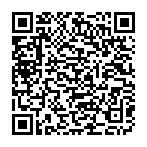 Форма итоговой аттестации: экзаменКонтингент: специалисты служб радиационной безопасности;специалисты служб, эксплуатирующие источники ионизирующего излучения;Место проведения: ОнлайнСроки проведения:15-19 мая 2023 г.№ п/пНаименование темПродолжительность, ак.час4Проведение обучения:404.1Основные понятия радиоактивности: Сущность радиоактивности. Атомы, изотопы. Радиоактивность и ее проявления. Виды ионизирующих излучений. Закон радиоактивного распада. Физические свойства радиоактивных излучений. Естественная радиоактивность. Техногенная радиоактивность. Природные и техногенные источники ионизирующего излучения. Взаимодействие ИИ с веществом. Единицы измерения радиоактивности и ИИ. Защита от ИИИ.64.2Регламент облучения человека: Принципы нормирования, обоснования, оптимизации. Основные регламентируемые величины техногенного облучения в контролируемых условиях. Методы дозиметрического контроля персонала.44.3Дозиметрия ионизирующих излучений: Понятие о дозах. Изменение мощности дозы со временем. Дозиметрические единицы. Экспозиционная доза, поглощенная доза, керма, эквивалентная и эффективная дозы. Коэффициент биологической эффективности, ОБЭ от ЛПЭ. Эффективная доза. Определение эффективных доз на персонал и население. Ионизационный метод регистрации и дозиметрии. Регистрация ИИ полупроводниковыми детекторами. Сцинтилляционный метод дозиметрии. Люминесцентный метод. Фотографический метод. Химический метод. Методы регистрации нейтронов.44.4Индивидуальная дозиметрия внешнего и внутреннего облучения: Пленочная дозиметрия. Термолюминесцентная дозиметрия (ТЛД). Другие системы дозиметрии. 44.5Радиационные аварии: Анализ аварийных ситуаций. Характеристики и классификации радиационных аварий. Организационные вопросы по расследованию и ликвидации аварий. Мероприятия по ликвидации радиационных аварий и их последствий. Анализ аварии на Чернобыльской АЭС.44.6Обращение с радиоактивными отходами: Принципы, цели и регламентация обращения с РАО. Источники образования РАО. Категории РАО. Накопление РАО. Принципы обращения с РАО. Международные рекомендации и правила. Хранение отходов перед захоронением. Безопасность захоронений РАО. Обеспечение безопасности при транспортировке радиоактивных материалов. Обращение с РАО в Казахстане. Культура безопасности. Требования к программам обеспечения качества РБ (ПОКРБ): Термины и определения. Цель и область распространения документа. Принципы системы качества. Требования к ПОКРБ.44.7Правила обращения с ИИИ и радиоактивными отходами, организация работы с ИИИ, радиационный контроль: Получение, учет и хранение ИИИ. Транспортировка ИИИ. Хранение, захоронение радиоактивных отходов и рекультивация территорий. Права и обязанности, ответственных за радиационную безопасность и радиационный контроль. Организация работы с ИИИ, радиационный контроль.44.8Радиационная безопасность в уранодобывающей промышленности. Организация радиационного контроля на предприятиях добычи и переработки урана и расчет доз облучения персонала. Методические указания МУ № 28.05/286 2004 г.44.9Основные законы и нормативные акты по обеспечению радиационной и экологической безопасности населения. Лицензирование деятельности с использованием радиоактивных материалов. Положение о службе радиационной безопасности учреждения: Общие положения. Обязанности службы РБ. Права службы РБ. Принципы организации работ службы РБ. Научно-исследовательские работы службы РБ. Рекомендуемые минимальные штаты службы РБ.44.10Подведение итогов, экзамен25ИТОГО40